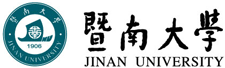 2020年招收攻读硕士学位研究生入学考试试题（B）********************************************************************************************招生专业与代码：电影 135104考试科目名称及代码：电影专业基础 719考试科目：电影专业基础                                                  共  2  页，第  1  页考试科目：电影专业基础                                                  共  2  页，第  2  页考生注意：所有答案必须写在答题纸（卷）上，写在本试题上一律不给分。 答题时长：180分钟；满分150分。    一、名词解释（每题10分，共40分，多选不计分；电影创作、电影制作在第1—8题中选答4题，影视动画创作限答第9—12题。）1．侯孝贤    2．中景镜头3．独白4．客观音乐5．数字全景声6．拍摄角度7．艺术形象8．新好莱坞电影9．运动节奏10．跟随动作11．动态分镜12．《幻想曲》    二、简答（每题20分，共60分，多选不计分；电影创作、电影制作在第1—5题中选答3题，影视动画创作限答第6—8题。）    1．简述电影声音蒙太奇的作用。    2．20世纪30年代的中国左翼电影塑造了哪几种女性形象？    3．简述现实主义电影美学风格的特点。    4．简述场面调度的作用。    5．作为一种独特的艺术语言，影视音乐有哪些作用？    6．简述动画电影后期制作中所包括的主要内容。7．人一般的跳跃动作都是以哪几种的形式来表现？8．一般而言，动画电影的一个场景中，不同景别的镜头的作用是什么？    三、论述（每题50分，共50分，多选不计分；电影创作、电影制作限答第1题，影视动画创作限答第2题。）    1．请在《攀登者》《少年的你》《哪吒》三部影片中任选一部，从导演、编剧、摄影、声音、剪辑、音乐等角度中选择一个，分析其艺术表现功能及创作特点。2．近年来中国院线播出的高票房动画电影选题有何特点？剧本创作有何得失？试对中国动画电影的发展给出建议。